APUSH Sample DBQ #13PROMPTAnalyze the continuity and change in the federal government’s approach to the regulation of big business between the 1870s and the 1910s.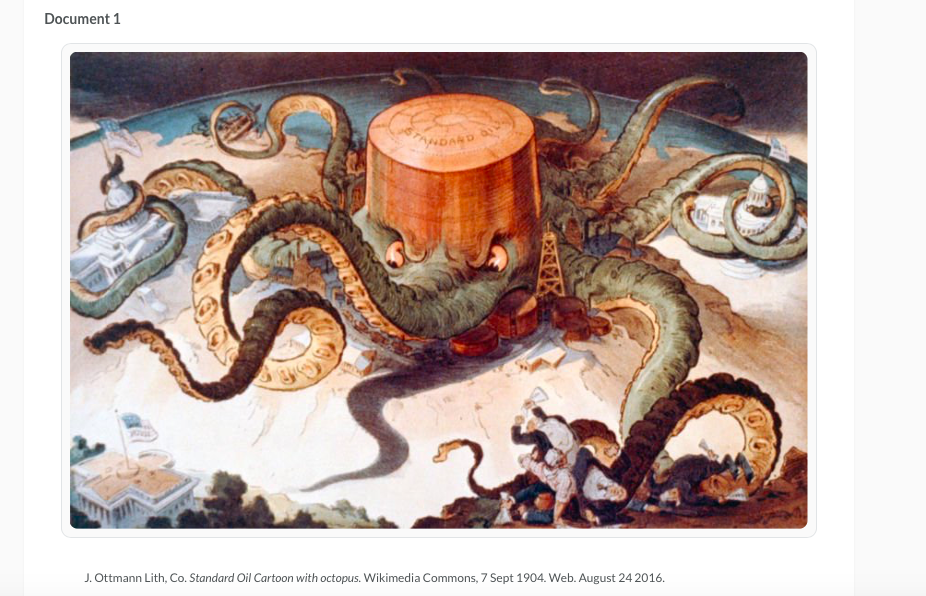 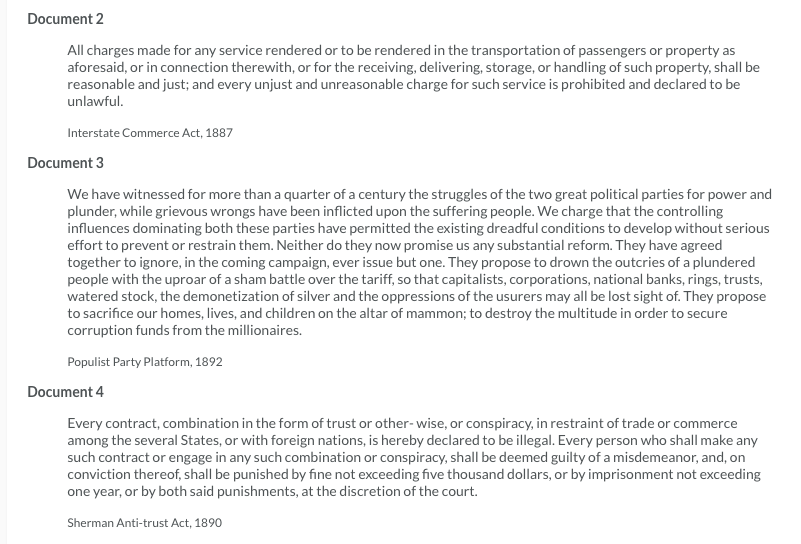 Document 5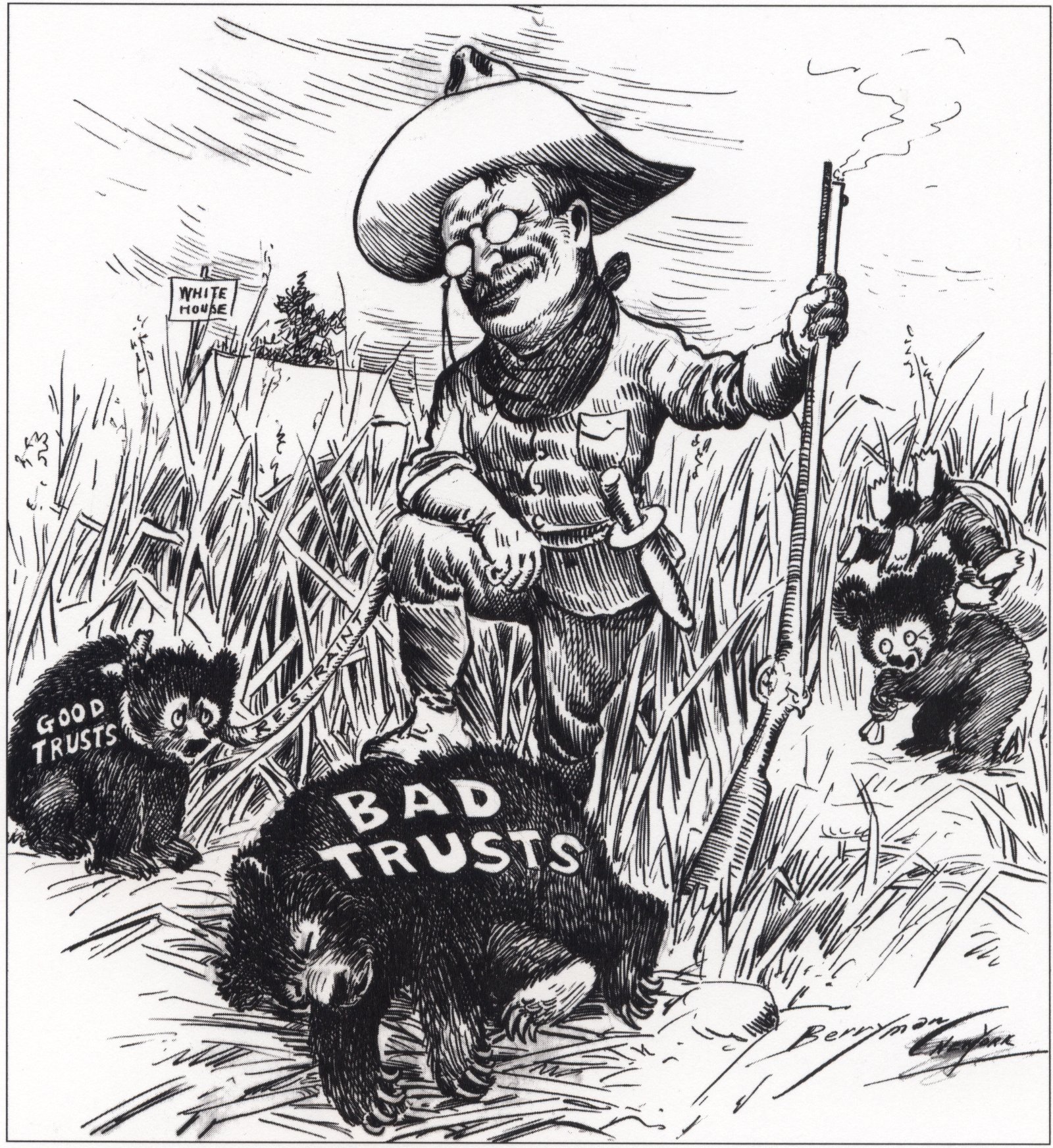 Triumph of the American Nation, Harcourt Brace. 